Уважаемые коллеги!Информируем Вас о том, что решением Общего собрания членов КПК «Кредитно-сберегательный союз работников образования и науки» 
(далее - Кооператив) от 15.03.2019 года в Положение о порядке предоставления займов, а также Положение о порядке и об условиях привлечения денежных средств внесены изменения, предусматривающие новые условия получения займов и привлечения сбережений, согласно приложений № 1 и № 2.В частности, в Положение о порядке предоставления займов членам Профсоюза включены Программы «На Здоровье» и «Туристический», которые предусматривают компенсацию части затрат Кооператива на основании письменного заявления заемщика на имя председателя краевой организации Профсоюза для установления льготной процентной ставки по займу в размере 8,5% (на Программу «На Здоровье») и 13,5% (на Программу «Туристический»).Оставшаяся часть процентных ставок (в размере 7% и 2% соответственно) компенсируется Кооперативу за счет средств краевой организации Профсоюза. Программа «На Здоровье» имеет пониженную ставку с целью оказания помощи члену Профсоюза по причине возникновения у него либо его членов семьи необходимости проведения лечения на платной основе (в том числе при наличии заболевания, требующего хирургической операции, стационарного лечения, длительного амбулаторного лечения, приобретение лекарственных средств и т.д.), с обязательным документальным подтверждением членом Кооператива необходимости проведения лечения.Программа «Туристический» предоставляется члену Профсоюза в качестве финансовой помощи для приобретения туристического продукта в учреждении краевой организации Профсоюза с предоставлением подтверждающих документов об этом.Также, в указанное Положение включены Программы «Льготный», «Под зарплату», «Инвестиционный» и «Стандартный».Программа «Льготный» имеет пониженную ставку и предоставляет возможность члену Профсоюза получить заем, размер которого превышает установленные пределы сумм займов и сроки их предоставления по остальным Программам. Льготная категория работников: работники в возрасте до 30 лет, находящиеся в трудовых отношениях с образовательной организацией края и впервые приступившие к работе в должности педагогического работника в течение года после окончания организации высшего или профессионального образования, а также работники сферы образования края, имеющие профсоюзный стаж более 25 лет. Программа «Под зарплату» предоставляет возможность получить члену Профсоюза заем с обязательным условием оформления ежемесячного удержания из заработной платы заемщика суммы денежных средств на погашение займа. Программа «Инвестиционный» предоставляет возможность получить организациям, входящим в структуру краевой организации Профсоюза, займы для реализации проектов приносящих доход в соответствии с уставными целями, размеры которых значительно превышают установленные пределы сумм займов по остальным Программам.Программа «Стандартный» предоставляет возможность получить членам Профсоюза займы на общих условиях.Просим довести данную информацию до сведения членов Профсоюза.Приложение: в 2 экз. на 2 листах.									Приложение № 1к Положению о порядке предоставления займов членам КооперативаПриложение № 2к Положению о порядке и об условиях привлечения денежных средств членов КооперативаПредседатель районнойорганизации Профсоюза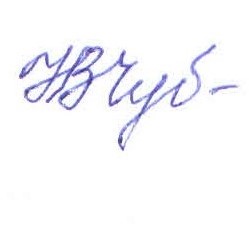 Н.В. Чуб№ п/пНаименование программыУсловия предоставления займовУровень платёжеспособности для получения займа1.«На Здоровье»  15,5% годовыхСумма до 60 000 руб.
физическим лицам на срок до 12 мес.             ККРЗ-Н2.«Льготный»13,5% и 15,5% годовых          Сумма до 300 000 руб. под 15,5%,от 350000 руб. до 600000 руб. под 13,5%физическим лицам, 
относящимся к льготной категории,на срок до 36 мес.ККРЗ-Н3.«Туристический»15,5% годовыхСумма до 75 000 руб. физическим лицам 
на срок до 24 мес. включительноККРЗ-Н4.«Под зарплату»16,5% годовыхСумма до 60 000 руб. физическим лицам 
на срок до 12 мес. включительноККРЗ-С5. «Стандартный»            17,5% годовыхСумма до 60 000 руб. физическим лицам
на срок до 12 мес. включительноККРЗ-С6.«Инвестиционный»11% годовыхСумма свыше 1 000 000 руб.юридическим лицамна срок от 12 до 36 мес.ККРЗ-Н7.«Инвестиционный»13,5% годовыхСумма до 1 000 000 руб.юридическим лицамна срок от 3 до 24 мес.ККРЗ-НПрограмма«Комфортный»«Оптимальный»«Доходный»«Инвестор»(только для юридических лиц)Ставка, годовых 7%8,5%*10%*8,5%*Сумма, руб.1000-100 0001000-500 000от 100000 до ФН**От 10 000-доФН**Срок договора, мес.1-126-1212-243-24Снятие процентовВ любое время1 раз в месяц1 раз в 3 месяца 1 раз в 3 месяцаПополнение, сумма, руб.Да, от 1000Да, от 10 000Да, от 10 000Да, от 10 000Капитализация %НетНетНетНетЧастичное снятие сбереженийПрименимоПрименимо 1 раз в 6 месяцевОтсутствуетОтсутствуетПрочие условияДосрочное расторжение договора без потери процентов.ОтсутствуетОтсутствуетОтсутствует*ВНИМАНИЕ:*ВНИМАНИЕ:* При досрочном расторжении договора передачи личных сбережений по всем программам, кроме "Комфортный", проценты начисляются по ставке 7% годовых. По окончании срока действия договора сумма личных сбережений возвращается члену кооператива. С доходов, превышающих ставку рефинансирования на 5 процентных пунктов, удерживается НДФЛ.** Максимальная сумма сбережений по программам «Доходный» или «Инвестор» от одного члена кооператива рассчитывается согласно финансовым нормативам (ФН) ЦБ РФ для кредитных кооперативов на дату заключения договора.* При досрочном расторжении договора передачи личных сбережений по всем программам, кроме "Комфортный", проценты начисляются по ставке 7% годовых. По окончании срока действия договора сумма личных сбережений возвращается члену кооператива. С доходов, превышающих ставку рефинансирования на 5 процентных пунктов, удерживается НДФЛ.** Максимальная сумма сбережений по программам «Доходный» или «Инвестор» от одного члена кооператива рассчитывается согласно финансовым нормативам (ФН) ЦБ РФ для кредитных кооперативов на дату заключения договора.* При досрочном расторжении договора передачи личных сбережений по всем программам, кроме "Комфортный", проценты начисляются по ставке 7% годовых. По окончании срока действия договора сумма личных сбережений возвращается члену кооператива. С доходов, превышающих ставку рефинансирования на 5 процентных пунктов, удерживается НДФЛ.** Максимальная сумма сбережений по программам «Доходный» или «Инвестор» от одного члена кооператива рассчитывается согласно финансовым нормативам (ФН) ЦБ РФ для кредитных кооперативов на дату заключения договора.